PB DE MATEMÁTICA(manhã)	1/6NotaUNIDADE:_ 	PROFESSOR:	2º BIMESTRE/2010ALUNO(A):  	Nº  	TURMA:  	1º ano	Ensino Fundamental	DATA:	/_	_/_	_Total: 100 pontosA T E N Ç Ã OPreencha o cabeçalho de todas as páginas de sua prova.Não utilize corretor líquido e máquina de calcular.Evite pedir material emprestado durante a prova.Evite falar ou fazer barulho durante a prova, pois poderá atrapalhar seus amigos.Tenha capricho com sua letra.Faça a prova com calma, pensando bem antes de responder as questões. Não se esqueça de revê-las, antes de entregá-la.Questão 01:	( 6 pontos / 2 cada)Vovó Estela está contando uma história para seus netos.Observe a figura abaixo e responda: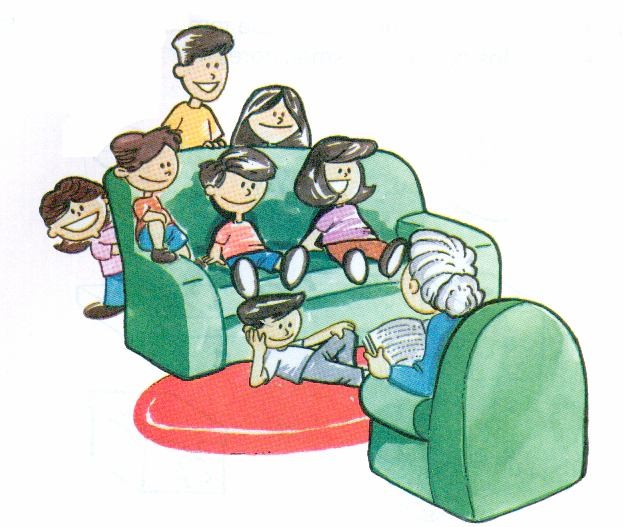 Quantos netos estão sentados no sofá?_	_Quantos  netos  estão  atrás  do  sofá?_	_E quantos netos são ao todo? __ 	Apesar de gostarem muito de ouvir as histórias da vovó, era hora de ir para escola.Ajude as crianças a completarem a sequência numérica no caminho	para a escola.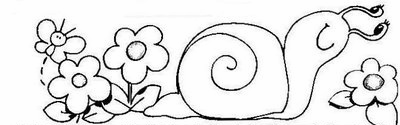 Ao chegarem à escola, Carlos e Marina foram para sala e encontraram uma novidade na aula de Matemática.Era dia de bingo.Qual é o número?Marque com um X a resposta correta:Questão 04:	( 12 pontos / 2 cada)Rafael e Simone aproveitaram a aula de informática, pesquisaram as histórias dos numerais e fizeram grandes descobertas.Veja o que Simone encontrou e complete quem são os vizinhos dos numerais.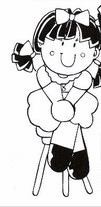 _	_ 16  	_	_ 24  	_	_ 32  	Questão 05:	(10 pontos)Joaquim teve aula vaga e foi para biblioteca selecionar alguns livros de história para a vovó.Observe os livros que Joaquim selecionou e arrume-os em ordem crescente na linha abaixo.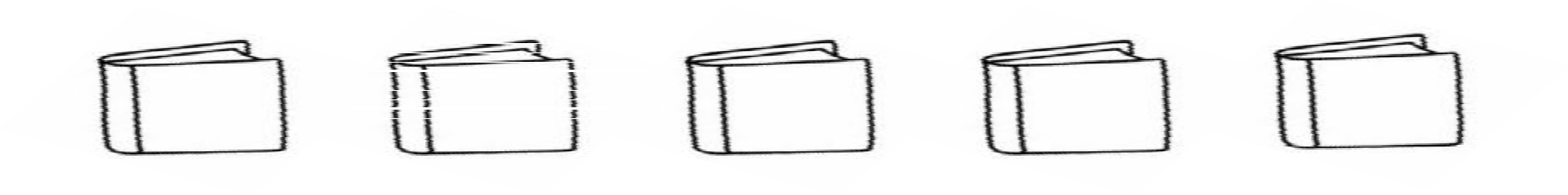 35	20	42	58	15_	_ _	_Questão 06:	( 10 pontos )Como Paulo e Joana eram os mais novos, ainda estavam no jardim III. Paulo levou sua coleção de carrinhos para brincar.Observe os números dos carrinhos de Paulo. Circule o maior número.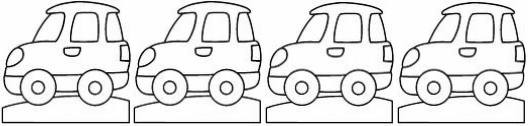 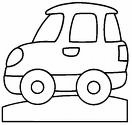 40	60	100	80	20Questão 07:	( 10 pontos / 5 cada)Joana gosta muito de brincar de boneca e também tem uma coleção delas.Conte as bonecas e complete o quadro valor de lugar (Q.V.L.).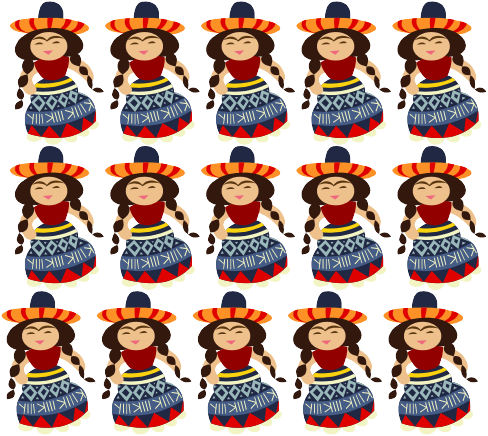 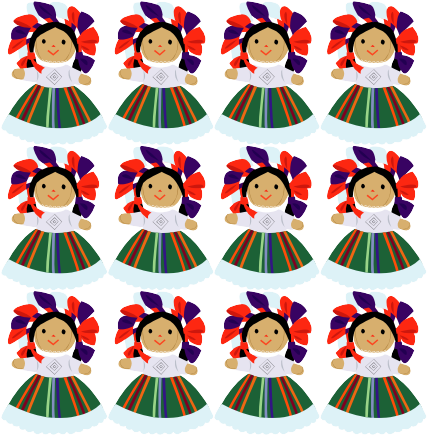 Questão 08:	( 12 pontos / 3 cada)Na hora do recreio todos se encontraram e aproveitaram para jogar dados.Conte os pontinhos de cada dado e encontre o resultado.+	+	+	+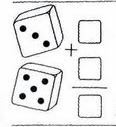 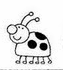 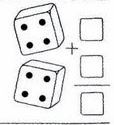 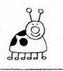 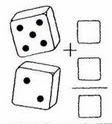 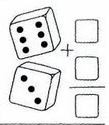 Questão 09:	(10 pontos)Quando retornaram para a casa da vovó Estela, ela aguardava-os com um super lanche.Vamos calculara) Carlos comeu  fatias de bolo. E Paulo comeu  . Quantas fatias de bolo os dois comeram juntos?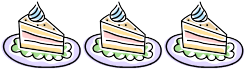 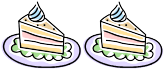 Sentença matemática.Cálculo.+	=R: Carlos e Paulo comeram	fatias de bolo.101417212530DEZENOVE29151924VINTE E UM12212925VINTE E CINCO18272925DEZESSETE11131727VINTE E QUATRO24391410TRINTA E CINCO12162635DU